О завершении отопительного сезона 2022-2023г.г.	В соответствии с подпунктом 2.6.9 Правил и норм технической эксплуатации жилищного фонда, утвержденных постановлением Государственного комитета Российской Федерации по строительству и жилищно-коммунальному комплексу от 27.09.2003 г. № 170, п.5 правил  предоставления коммунальных услуг собственникам и пользователям помещений в многоквартирных домах и жилых домов, утвержденных постановлением Правительства Российской Федерации от 06 мая 2011 г. № 354, в связи с повышением среднесуточной температуры наружного воздуха:	1. Завершить отопительный сезон 2022-2023гг. на территории муниципального образования Ромашкинский сельсовет 24 апреля 2023 года.	2. Контроль за исполнением настоящего распоряжения оставляю за собой.	3. Распоряжение вступает в силу со дня его подписания.Глава муниципального образования                                        С.Ю. АндрееваРазослано: в дело, администрации района, организациям, расположенным на территории муниципального образования, прокурору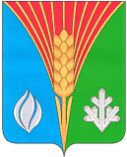 АдминистрацияМуниципального образованиясельское поселениеРомашкинский сельсоветКурманаевского районаОренбургской областиРАСПОРЯЖЕНИЕ24.04.2023 № 22-р